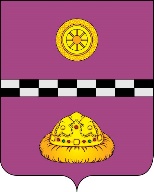 ПОСТАНОВЛЕНИЕ			ШУöМот    29 ноября  2013 года                                                                         №   58           пст. Иоссер Республика Коми                               О признании граждан нанимателямижилых помещений по договору социальногонайма и другим жилищным вопросам            Рассмотрев протокол жилищной комиссии сельского поселения «Иоссер» от 29.11.2013. № 3 и в соответствии с Жилищным Кодексом Российской Федерации от 29.12.2004. № 189-ФЗ, -ПОСТАНОВЛЯЮ:            1. Признать нанимателями жилых помещений по договору социального найма следующих граждан:            1.1. РЕМИЗОВУ Ларею Сергеевну, зарегистрированную по ул. Вокзальная дом № 3, квартира № 1, пст. Иоссер, общая площадь – 40,3 кв.м, проживающую в данном жилом помещении с 1980 года, состав семьи 1 человек.            1.2. КРИВЦОВУ Нину Васильевну, зарегистрированную по ул. Береговая, дом № 3, квартира № 6, пст. Иоссер, общая площадь – 46,6 кв.м, проживающую в данном жилом помещении с 1981 года, состав семьи 1 человек.            1.3. ЕЗИЧЕВА Алексея Владимировича, зарегистрированного по ул. Береговая, дом № 6, квартира № 1, пст. Иоссер, общая площадь – 53,8 кв.м, проживающего в данном жилом помещении с 2002 года, состав семьи 1 человек.            2. ДОГАЕВОЙ Екатерине Григорьевне произвести обмен жилого помещения, предоставленного по договору социального найма по ул. Береговая, дом № 4 квартира № 5, на жилое помещение по договору социального найма по ул. Береговая, дом № 7 квартира № 3.            3. Нанимателям жилых помещений в 10-и дневный срок заключить договор социального найма с ООО «УК «КЖКХ».Глава сельского поселения «Иоссер»                                              Е.В. Гусак